Publicado en L'Hospitalet de Llobregat el 14/05/2020 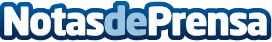 AZJURIDICA: 'El 78% de nuestros nuevos clientes de Segunda Oportunidad ya no pagan a sus acreedores'AZJURIDICA encabeza como bufete de abogados la presentación del acogimiento de sus clientes a la Ley de Segunda Oportunidad, ofreciéndoles así la oportunidad de volver a empezar una nueva vida sin cargas, sin créditos, sin préstamos y con libertad financieraDatos de contacto:AZJURIDICA936289466Nota de prensa publicada en: https://www.notasdeprensa.es/azjuridica-el-78-de-nuestros-nuevos-clientes Categorias: Derecho Finanzas http://www.notasdeprensa.es